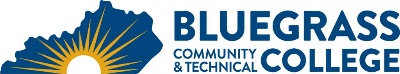 Program Coordinator: Mike Binzer	E-mail: mike.binzer@kctcs.edu		Phone: 859-246-6518Program Website Student Name:		Student ID: Students must meet college readiness benchmarks as identified by the Council on Postsecondary Education or remedy the identified skill deficiencies. Graduation Requirements:Advisor Name	__________________________________	Advisor Contact	________________________________First SemesterCredit HoursTermGradePrerequisitesNotesBRX 120 Basic Blueprint Reading3IMT 100 Welding for Maintenance and IMT 101 Welding for Maintenance Lab5CMM 114 Fundamentals of Machine Tools6See note below.Total Semester Credit Hours14Second SemesterCr. Hrs.TermGradePrerequisitesNotesIMT 150 Maintaining Industrial Equipment I and IMT 151 Maintaining Industrial Equipment I Lab3See note below.Total Semester Credit Hours5Total Certificate Credit Hours1925% or more of Total Certificate Credit Hours must be earned at BCTCGrade of C or higher in each course required for the certificateAdditional InformationIMT 150 and IMT 151 can be taken in the First Semester if CMM 114 is not available in the First Semester.CMM 114 can be taken in the Second Semester if it is not available in the First Semester.The following alternatives may be taken for program classes:BRX 120 = BRX 110, BRX112, ELT102, CAD100CMM114 = CMM110/112, IMT115/116IMT100/101 = WLD120/121, WLD140/141, WLD152